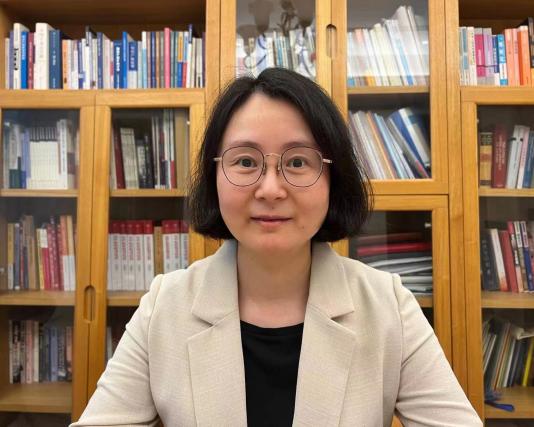 姓名：王晓燕职称：教授个人简介王晓燕，江苏南通人，教授，法学博士，硕士生导师，现任南通大学经济与管理学院法律系主任。兼任中国科技法学会理事、全国律协网络与高新技术法律专业委员会委员、江苏省委网信办法律专家组成员、南通市法学会副秘书长及民法民诉法学研究会副会长。专业研究领域医药卫生法制、科技法学专著与论集专著：《云计算专利法律问题研究》，江苏人民出版社2015年11月版 主编编著：寿步、王晓燕主编，《云计算知识产权问题研究》，上海交通大学出版社，2014年9月版宋超、王晓燕主编，《中国法律制度概论》，南京大学出版社2022年7月参编：《现代行政法学》，首都经济贸易大学出版社2014年8月版（新世纪公共管理系列教材）《卫生法学》，法律出版社2010年6月版（21世纪法学规划教材）学术论文（独著及第一作者作品）科技法学方向1.《人工智能在医疗领域运用的若干法律问题》，载雷莉、何毅琦主编，《网络与高新技术法律前沿（第十三卷）》，上海交通大学出版社2019年9月版2.《专利申请人死亡后的权利归属》，载马克伟、陈际红主编，《信息网络与高新技术法律前沿（第十二卷）》，上海交通大学出版社2018年9月版3.《Akamai案审理对云计算方法专利侵权判定的启示》，载《重庆邮电大学学报（社会科学版）》2016年第4期4.《美国软件商业方法专利适格性审查规则的新发展》，载《重庆邮电大学学报（社会科学版）》2015年第4期5.《美国云计算专利诉讼的调查与启示》，载《科技管理研究》2014年第10期6.《台湾电脑软件相关发明审查基准的修订与评析》，载邹毅、黄玲主编，《信息网络与高新技术法律前沿（第八卷）》，上海交通大学出版社2014年版7.《云计算专利适格性初探》，载徐家力、陈际红主编，《信息网络与高新技术法律前沿（第七卷）》，上海交通大学出版社2013年8月版8.《云计算的专利适格性分析》，载《暨南学报》2013年第4期9.《知识产权私权属性解构，以专利权为例》，载寿步、蔡海宁主编，《信息网络与高新技术法律前沿（第六卷）》，上海交通大学出版社2013年4月版10.《软件外包的知识产权问题研究》，载马克伟、俞卫锋主编，《信息网络与高新技术法律前沿（第五卷）》，上海交通大学出版社2012年版11.《知识产权回应型立法探析》，载《科技与法律》2011年第6期12.《创新国策与法制建设》，载《科技与法律》2010年第6期医药卫生法制方向1.《冷冻胚胎移植之规范与政策及伦理——基于类案判决的解读》，载《医学与法学》2022年第6期2.《卫生健康主管部门医疗事故预防与处理职责研究——基于288起行政诉讼案件的分析》，载《中国卫生法制》2022年第5期3.《大数据对流动人口基本公共卫生服务均等化的影响》，载《经济研究导刊》2022年第31期4.《基于裁判文书的基层医疗机构严重医疗损害责任纠纷研究》，载《中国卫生事业管理》2021年第2期5.《冷冻胚胎返还：权利保障与代孕规制——基于类案的观察》，载《南通大学学报（社会科学版）》2021年第3期6.《中国大陆医疗事故罪的司法实践分析》，载《月旦医事法杂志》2019年第9期7.《论医疗损害鉴定制度的改造》，载《医学与哲学》2016年第12期8.《现行医疗损害鉴定制度的反思与重构》，载《南通大学学报》2016年第1期9.《医疗损害鉴定制度发展观察》，载《医学与哲学》2013年第2期10.《20份医疗损害赔偿纠纷案件鉴定与判决书分析》，载《医学与哲学》2012年第2期11.《医疗事故损害赔偿中的残疾生活补助费问题研究》，载《法律与医学杂志》2007年第4期12.《论医疗事故损害赔偿中的残疾生活补助费》，载《南京医科大学学报》2007年第2期13.《论医学法学专业培养模式中的若干问题——从医学法学专业人才的需方市场角度》，载《法律与医学杂志》2006年第4期主要科研项目 （选填）主持的主要科研项目有：1.国家社会科学基金项目《医疗损害鉴定与判决实证研究》（批准号：12CFX061）2.教育部人文社会科学研究规划基金项目《医疗纠纷判决数据库的建立及其风险管理应用》（批准号：18YJAZH094）3.江苏省政策引导类计划（软科学研究）项目《科技成果转化纠纷的防范与治理》（批准号：BR2019022）4.南通市创新环境（软科学）重点项目《南通市科技创新立法研究》（项目编号：AR2022001）另带领立法团队承担了《南通市科技创新促进条例》（草案）、《南通市优化营商环境条例》（草案）起草工作。荣誉与奖励2022年度、2017年度 “江苏省优秀仲裁员”2021入选《南通市企业合规第三方监督评估机制名录库》2020 南通大学工会工作先进个人，南通大学优秀班主任2020 南通市法学会系统先进个人2019 南通大学优秀党员2018 南通大学优秀教育工作者讲授课程 （选填）宪法学、行政法与行政诉讼法学、物权法、医事法学